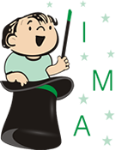 CARDÁPIO 02/07 A 06/07CARDÁPIO 09/07 A 13/07CARDÁPIO 16/07 A 20/07 – RECESSO ESCOLAR CARDÁPIO 23/07 A 27/07 – RECESSO ESCOLAR FRUTAS DA ÉPOCA JULHOO:  carambola, kiwi, laranja-lima e tangerina. Frutas como banana, maçã e mamão terá em todos os meses do ano.OBSERVAÇÕES DO CARDÁPIO: 1) O cardápio poderá sofrer alterações devido à entrega da matéria-prima pelos fornecedores, sazonalidade e aceitação das crianças. 2) O arroz integral   será servido com 50% arroz parboilizado e 50% arroz integral. 3) As  sopas para os bebês serão amassadas. 4) No dia que não houver oferta de bebida será servido água. 5) Para o berçário não haverá adição de nenhum tipo de açúcar nos sucos e chás. 6) Para os maiores, os sucos e os chás, quando houver necessidade, serão adoçados com açúcar mascavo em quantidade moderada. 7) Durante o inverno as bebidas serão servidas a temperatura ambiente ou levemente mornas. 8) As preparações serão temperadas com temperos naturais e sal marinho. 9) No dia que tiver fruta no lanche será servido de 2 a 3 opções. 10) Berçário: maçã argentina, banana branca, pera argentina. 11) As papas serão amassadas com o garfo. NUTRICIONISTA RESPONSÁVEL ELABORAÇÃO DO CARDÁPIO: Larissa C. I de Zutter. CRN10 – 2127.REFEIÇÕESSEGUNDA-FEIRATERÇA-FEIRAQUARTA-FEIRAQUINTA-FEIRASEXTA-FEIRACAFÉ DA MANHÃRosquinha  de polvilhoLeite batido com banana e cacauPão de leite com mel e manteiga gheeChá caseiro de abacaxiBanana amassada com canela em pó e  farinha de castanha Iogurte caseiro de cocoPão integral com creme de ricotaSuco de maracujá com rúculaBolo de laranjaChá de melissaIsento de lactose e ovoBiscoito sem leite e ovoLeite sem lactose  batido com banana e cacauPão caseiro com mel e manteiga gheeChá caseiro de abacaxiBanana amassada com canela em pó e  farinha de castanha Iogurte sem lactosePão caseiro com manteiga gheeSuco de maracujá com rúculaBiscoito sem leite e ovoChá de melissaBebêsMelãoBananaMaçãMangaAbacate com laranja limaALMOÇOOvo mexido com abobrinhaArroz integral/ FeijãoCenoura cozida/ Pepino japonêsPastelão de carneArroz/ Farofa com açafrãoAlface com gergelim/ TomatePeito de frango refogado com brócolisArroz integral/ FeijãoBeterraba cozida/ cenoura raladaCarne de panelaArroz/ Aipim cozido com tempero verdeRepolho refogado/ TomatePeixe assadoArroz integral/ FeijãoBrócolis, couve-flor e cenoura cozidosIsento de lactose e ovoPeito de frango refogadinhoArroz integral/ FeijãoCenoura cozida/ Pepino japonêsCarne moída com legumesArroz/ Farofa com açafrãoAlface com gergelim/ TomatePeito de frango refogado com brócolisArroz integral/ FeijãoBeterraba cozida/ cenoura raladaCarne de panelaArroz/ Aipim cozido com tempero verdeRepolho refogado/ TomatePeixe assadoArroz integral/ FeijãoBrócolis, couve-flor e cenoura cozidosBebêsArroz papa + caldo de feijão + cenoura cozida + ovo mexido com abobrinhaPurê de batata, chuchu e abóbora à bolonhesaArroz papa + caldo de feijão + brócolis, beterraba e cenoura cozidosPapa de aipim com cenoura + molho de carneArroz papa + caldo de feijão + peixe assado e desfiado + brócolis, couve-flor e cenoura cozidosLANCHE DA TARDEFrutas da épocaFrutas da épocaFrutas da épocaFrutas da épocaFrutas da épocaIsento de lactose e ovoFrutas da épocaFrutas da épocaFrutas da épocaFrutas da épocaFrutas da épocaBebêsBanana com mangaMamãoMelãoBananaPeraJANTARPolenta ao molho sugoSopa de frango com aletria e legumesEspaguete integral à bolonhesaRisoto (arroz com frango e legumes)Pão francês com hambúrguer caseiro de carne, alface e tomateSuco de frutasInfantil II: cardápio bebêsIsento de lactose e ovoPolenta ao molho sugoSopa de frango com  legumesEspaguete de sêmola à bolonhesaRisoto (arroz com frango e legumes)Pão francês com hambúrguer caseiro (sem ovo) de carne, alface e tomateSuco de frutasBebês Polenta ao molho sugoSopa de frango com  legumesAletria à bolonhesaRisoto baby (arroz papa com frango e legumes)Canja de carneREFEIÇÕESSEGUNDA-FEIRATERÇA-FEIRAQUARTA-FEIRAQUINTA-FEIRASEXTA-FEIRACAFÉ DA MANHÃBiscoito salgado com gergelim com requeijãoSuco de laranja com cenouraTorradinha de pão francês com azeite de oliva e oréganoIogurte caseiro de morangoBolo integral mescladoChá de hortelãPão caseiro de aipim com manteiga ghee e queijoSuco de maçã, beterraba e laranjaFrutas picadas (3 variedades)Chocolate quente (leite morno batido com cacau e chocolate 50%)Isento de lactose e ovoBiscoito sem leite e ovoSuco de laranja com cenouraTorradinha de pão francês com azeite de oliva e oréganoIogurte sem lactoseBiscoito sem leite e ovoChá de hortelãPão caseiro com manteiga gheeSuco de maçã, beterraba e laranjaFrutas picadas (3 variedades)CháBebêsMamãoPapa salada de frutas (banana, maçã e laranja)Banana e mamãoPapa mix (banana, maçã e beterraba)MelãoALMOÇOOvo mexido na manteiga gheeArroz integral/FeijãoRepolho/ Tomate com farinha de linhaça douradaFrango ao molho vermelhoPolenta gratinada com queijo/ ArrozBeterraba cozida/ AlfaceBolinho de carne assadoArroz/ FeijãoCenoura cozida/ PepinoPicadinho de carne com legumesEspaguete soutê/ Farofa de aveiaMilho e ervilha/ TomateFrango assadoArroz integral/ FeijãoCenoura ralada/ BrócolisIsento de lactose e ovoCarne moída com legumesArroz integral/FeijãoRepolho/ Tomate com farinha de linhaça douradaFrango ao molho vermelhoPolenta / ArrozBeterraba cozida/ AlfaceCarne moída ensopadaArroz/ FeijãoCenoura cozida/ PepinoPicadinho de carne com legumesEspaguete de sêmola/ Farofa de aveiaMilho e ervilha/ TomateFrango assadoArroz integral/ FeijãoCenoura ralada/ BrócolisBebêsArroz papa + caldo de feijão +  ovo mexido na manteiga ghee + abóbora amassadaPolenta + molho de frango + purê de cenoura e beterrabaArroz papa + caldo de feijão com carne + chuchu e abobrinha e cenoura  cozidosAletria + molho de carne com legumes + farofa de aveiaArroz papa + caldo de feijão + cenoura ralada e brócolis + frango desfiadoLANCHE DA TARDEFrutas da épocaFrutas da épocaFrutas da épocaFrutas da épocaFrutas da épocaIsento de lactose e ovoFrutas da épocaFrutas da épocaFrutas da épocaFrutas da épocaFrutas da épocaBebêsMelãoMaçãAbacate com laranja limaMangaPapa salada de frutas (banana, maçã e laranja)JANTARPolenta à bolonhesaFeijoadinha (feijão + iscas de carne magra + legumes)ArrozSopa de carne com macarrão de letrinhas e legumesParafuso ao molho sugoBauru (pão integral com queijo, tomate e orégno) – aquecido no fornoSuco de frutasInfantil II: cardápio bebêsIsento de lactose e ovoPolenta à bolonhesaFeijoadinha (feijão + iscas de carne magra + legumes)ArrozSopa de carne com  legumesParafuso de sêmola ao molho sugoPão caseiro com manteiga ghee e tomate aquecido no forno Suco de frutasBebês Polenta à bolonhesaFeijoadinha (feijão + iscas de carne magra + legumes)Arroz papaSopa de carne com macarrão de letrinhas e legumesAletria ao molho sugoLentilha cremosaREFEIÇÕESSEGUNDA-FEIRATERÇA-FEIRAQUARTA-FEIRAQUINTA-FEIRASEXTA-FEIRACAFÉ DA MANHÃFrutas da épocaFrutas da épocaFrutas da épocaFrutas da épocaFrutas da épocaIsento de lactose e ovoFrutas da épocaFrutas da épocaFrutas da épocaFrutas da épocaFrutas da épocaBebêsPeraAbacate com bananaMaçãDanoninho de manga (inhame, manga e banana)BananaALMOÇOOvo cozidoArroz/ FeijãoTomate e pepino picadosTalharim à bolonhesaCouve-flor com açafrão/ Cenoura raladaBolo de carne assadoArroz integral/ FeijãoBeterraba cozida/ RepolhoCanja Torradinha de pão caseiro com manteiga ghee e manjericãoPeito de frango aceboladinhoArroz/ FeijãoTomate/ BrócolisIsento de lactose e ovoPicadinho de carneArroz/ FeijãoTomate e pepino picadosTalharim de sêmola à bolonhesaCouve-flor com açafrão/ Cenoura raladaCarne moída ao molho vermelhoArroz integral/ FeijãoBeterraba cozida/ RepolhoCanja Torradinha de pão caseirocom manteiga ghee e manjericãoPeito de frango aceboladinhoArroz/ FeijãoTomate/ BrócolisBebêsSopinha de feijão com legumes e ovo cozidoAletria à bolonhesa + couve-flor com açafrão + cenoura cozidaArroz papa + caldo de feijão com carne  + beterraba  e abobrinhas amassada CanjaPurê de batata com brócolis e caldo de feijãoLANCHE DA TARDEFrutas da épocaFrutas da épocaFrutas da épocaFrutas da épocaFrutas da épocaIsento de lactose e ovoFrutas da épocaFrutas da épocaFrutas da épocaFrutas da épocaFrutas da épocaBebêsMamão com laranja limaPapa mix (banana, maçã e beterrabaBanana MelãoMamão com maçãJANTARArroz com abóbora e iscas de carneSopa de frango com macarrão de conchinhas e legumesPolenta + molho de frango com legumesLentilha cremosa + arrozPão caseiro com patê de frango (receita nutri)Suco de frutasInfantil II: cardápio bebêsIsento de lactose e ovoArroz com abóbora e iscas de carneSopa de frango com  legumesPolenta + molho de frango com legumesLentilha cremosa + arrozPão caseiro com manteiga ghee Suco de frutasBebês Arroz papa com abóbora e molho de carneSopa de frango com macarrão de conchinhas e legumesPolenta + molho de frango com legumesLentilha cremosaCanja de carneREFEIÇÕESSEGUNDA-FEIRATERÇA-FEIRAQUARTA-FEIRAQUINTA-FEIRASEXTA-FEIRACAFÉ DA MANHÃFrutas da épocaFrutas da épocaFrutas da épocaFrutas da épocaFrutas da épocaIsento de lactose e ovoFrutas da épocaFrutas da épocaFrutas da épocaFrutas da épocaFrutas da épocaBebêsMelão Banana com maçãMamão com laranja limaMaçãBananaALMOÇOCarne moída ensopadaArroz integral/ FeijãoTomate e pepinoRisoto Beterraba cozida/ AlfacePicadinho de carne aceboladoArroz integral/ FeijãoTomate/ Cenoura cozida MacarronadaRepolho/  Beterraba cozidaFrango assadoArroz integral/ FeijãoPeino japonês/ Cenoura cozidaIsento de lactose e ovoCarne moída ensopadaArroz integral/ FeijãoTomate e pepinoRisoto Beterraba cozida/ AlfacePicadinho de carne aceboladoArroz integral/ FeijãoTomate/ Cenoura cozida Macarronada (com macarrão de sêmola)Repolho/  Beterraba cozidaFrango assadoArroz integral/ FeijãoPeino japonês/ Cenoura cozidaBebêsArroz papa + moho de carne + chuchu e cenouraRisoto baby (arroz papa com molho de frango e legumes)Purê de batata e abóbora + caldo de feijãoAletria à bolonhesa + beterraba amassadaCanjaLANCHE DA TARDEFrutas da épocaFrutas da épocaFrutas da épocaFrutas da épocaFrutas da épocaIsento de lactose e ovoFrutas da épocaFrutas da épocaFrutas da épocaFrutas da épocaFrutas da épocaBebêsManga com laranja limaPeraBanana MelãoMamãoJANTARSopa de frango com aletria e legumesPolenta à bolonhesaCanjaFeijoadinha (feijão + iscas de carne magra + legumes)Arroz Pão caseiro com ovo cozido e manteiga gheeSuco de frutas: Infantil II: cardápio bebêsIsento de lactose e ovoSopa de frango com  legumesPolenta à bolonhesaCanjaFeijoadinha (feijão + iscas de carne magra + legumes)Arroz Purê (sem leite) de batata e cenoura à bolonhesaBebês Sopa de frango com aletria e legumesPolenta à bolonhesaCanjaFeijoadinha (caldo de feijão + iscas de carne magra + legumes)Arroz papaPurê de batata e cenoura à bolonhesa